 THE CONNECTION       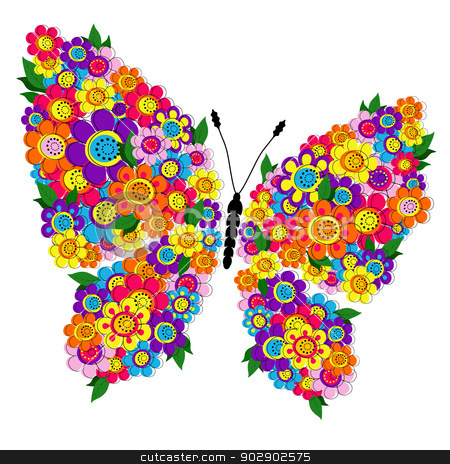 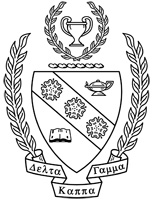   The Delta Kappa Gamma Society International Alpha Epsilon State				  Gamma Lambda Chapter         	 Volume 37, Number 5               	  	  Leslie Hamman, President		         	 May 21, 2016				  	  Patricia Brooks, EditorMission StatementThe Delta Kappa Gamma Society International promotes professional and personal growth of women educators and excellence in education.____________________________________________________________________________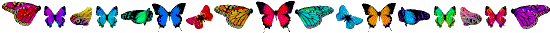 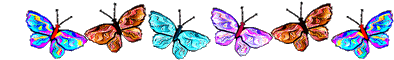 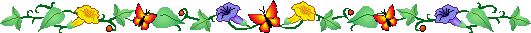 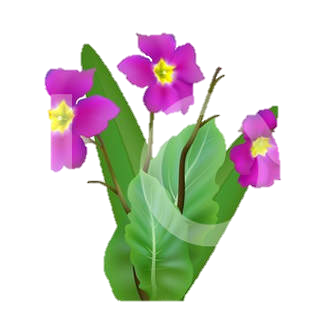 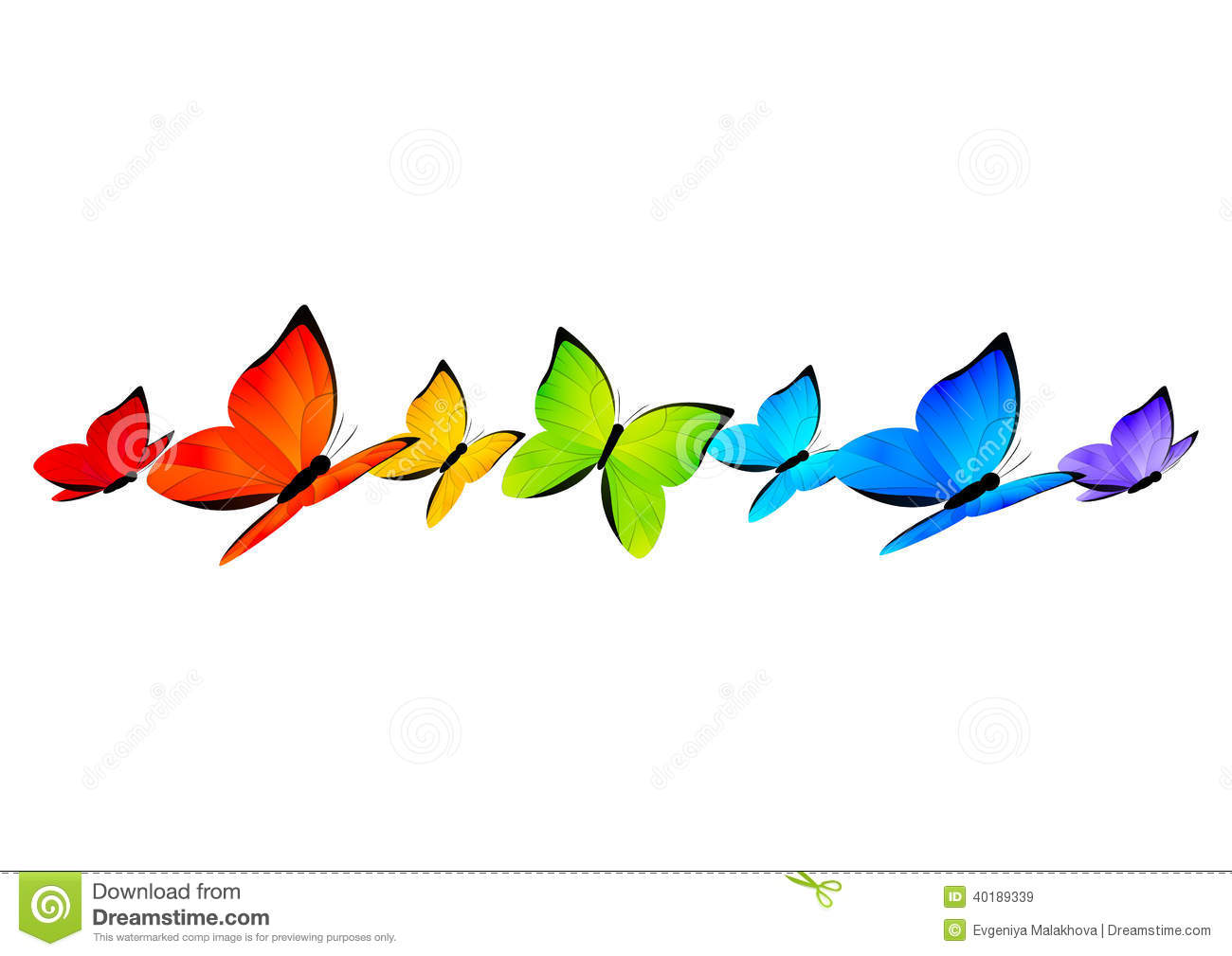 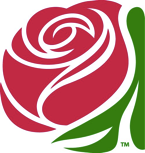 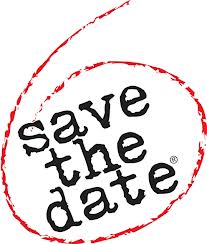 